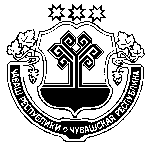 На основании экспертного заключения Министерства юстиции и имущественных отношений Чувашской Республики  Собрание депутатов Орининского сельского поселения Моргаушского района Чувашской Республики р е ш и л о:1. Внести в решение Собрания депутатов Орининского сельского поселения Моргаушского района чувашской Республики от 19.06.2018г. № С-43/3 «Об утверждении Положения  о порядке установления льготной арендной платы в отношении неиспользуемых объектов культурного наследия, находящихся в неудовлетворительном состоянии, относящихся к муниципальной собственности Орининского сельского поселения Моргаушского района» (далее – Решение) следующие изменения:1.1.  в приложении к Решению:1.1.1. в подпункте «а» пункта 3 слова «25 июня 2014 года» заменить словами   «25 июня 2002 года»;1.1.2. в пунктах 6 и 7  слова «25 июня 2014 года» заменить словами   «25 июня 2002 года».     2. Настоящее решение вступает в силу после его официального опубликования.Глава Орининского сельского поселения                                                          В.Ю.Пушкова   Чувашская Республика  Моргаушский районСобрание депутатовОрининского сельского поселенияРЕШЕНИЕДеревня Падаккасы  Чăваш Республики                                                          Муркаш районĕОринин ял поселенийĕн                                                             депутатсен ПухăвĕЙЫШĂНУПатаккасси ялě                                                            О внесении изменений в решение Собрания депутатов Орининского сельского поселения Моргаушского района чувашской Республики от 19.06.2018г. № С-43/3 «Об утверждении Положения  о порядке установления льготной арендной платы в отношении неиспользуемых объектов культурного наследия, находящихся в неудовлетворительном состоянии, относящихся к муниципальной собственности Орининского сельского поселения Моргаушского района»